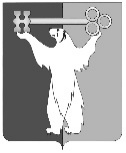 РОССИЙСКАЯ ФЕДЕРАЦИЯКРАСНОЯРСКИЙ КРАЙНОРИЛЬСКИЙ ГОРОДСКОЙ СОВЕТ ДЕПУТАТОВР Е Ш Е Н И Е«___» __________ 2024                                                                                               № ____О внесении изменений в решение Городского Совета от 25.09.2018 № 7/5-175          «Об утверждении Порядка оплаты работникам органов местного самоуправления муниципального образования город Норильск, муниципальных учреждений, финансируемых из бюджета муниципального образования город Норильск (членам их семей), проезда и провоза багажа к месту использования отпуска и обратно»В соответствии со статьей 325 Трудового кодекса Российской Федерации, Уставом городского округа город Норильск Красноярского края, Городской СоветРЕШИЛ:1. Внести в Порядок оплаты работникам органов местного самоуправления муниципального образования город Норильск, муниципальных учреждений, финансируемых из бюджета муниципального образования город Норильск (членам их семей), проезда и провоза багажа к месту использования отпуска и обратно, утвержденный решением Городского Совета от 25.09.2018 № 7/5-175                       (далее – Порядок), следующие изменения:1.1. В пункте 1.10 Порядка:- в подпункте «а» Порядка слова «трудовая книжка (за исключением случаев подачи работником заявления о предоставлении ему работодателем сведений о трудовой деятельности в соответствии со статьей 66.1 Кодекса) либо сведения о трудовой деятельности, предусмотренные статьей 66.1 Кодекса, супруга (супруги), за исключением лиц, не имеющих трудового стажа;» заменить словами «сведения о трудовой деятельности неработающего супруга (супруги) работника, полученные ею (им) в порядке, предусмотренном статьей 66.1 Кодекса;»;- в подпункте «б» Порядка слова «трудовая книжка (за исключением случаев подачи работником заявления о предоставлении ему работодателем сведений о трудовой деятельности в соответствии со статьей 66.1 Кодекса) либо сведения о трудовой деятельности, предусмотренные статьей 66.1 Кодекса (кроме лиц, не имеющих трудового стажа);» заменить словами «сведения о трудовой деятельности неработающих детей работника, полученные ею (им) в порядке, предусмотренном статьей 66.1 Кодекса (кроме лиц, не имеющих трудового стажа);».2. Настоящее решение вступает в силу через десять дней со дня опубликования в газете «Заполярная правда».Председатель Городского Совета				    Глава города Норильска         А.А. Пестряков						  Д.В. Карасев